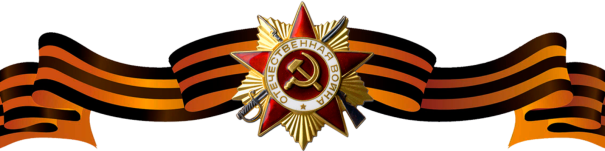 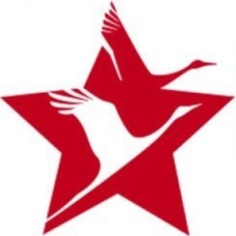 Соболев Алексей ИвановичСоболев Алексей ИвановичСоболев Алексей Иванович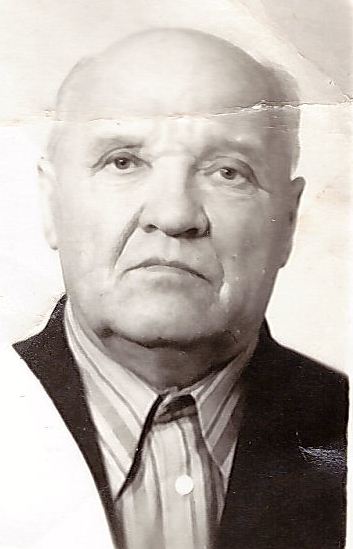 Годы жизни (дата рождения)__.__.1914__.__.1914Место рожденияЯрославская обл., Арефинский р-н, д. БожаЯрославская обл., Арефинский р-н, д. БожаЗваниеЛейтенантЛейтенантДолжностьКомандир взвода связи батареи управления 55 Гаубичной Артиллерийской бригадыКомандир взвода связи батареи управления 55 Гаубичной Артиллерийской бригадыМесто призыва, дата призыва1941 Пошехоно-Володарский РВК, Ярославская обл.1941 Пошехоно-Володарский РВК, Ярославская обл.Места службыС 28.09.1941 года Калининский, Первый Прибалтийский, Ленинградский и Волховский фронтыС 28.09.1941 года Калининский, Первый Прибалтийский, Ленинградский и Волховский фронтыРанения и контузииЛегко ранен 05.04.1942 года (Волховский фронт), контужен 04.06 1942 г. (Волховский фронт), легко ранен 20.02.1945 г. (Второй Прибалтийский фронт)Легко ранен 05.04.1942 года (Волховский фронт), контужен 04.06 1942 г. (Волховский фронт), легко ранен 20.02.1945 г. (Второй Прибалтийский фронт)НагражденияОрден Красной Звезды (Приказ №18/н от 13.06.1945 г)Участвуя в боях с немецкими захватчиками своей самоотверженной работой и стойкостью в течение двух лет боев, благодаря исключительному вниманию к обеспечению бесперебойной связью, помогал командованию в нормальном управлении огнем гаубиц и способствовал своевременному уничтожению огневых точек и живой силы противника.  В отсутствии телефонистов сам выходил на линию и исправлял обрывы связи под огнем противника.